РезюмеГейслер Елена ГеоргиевнаE-mail:georgievna.90@mail.ru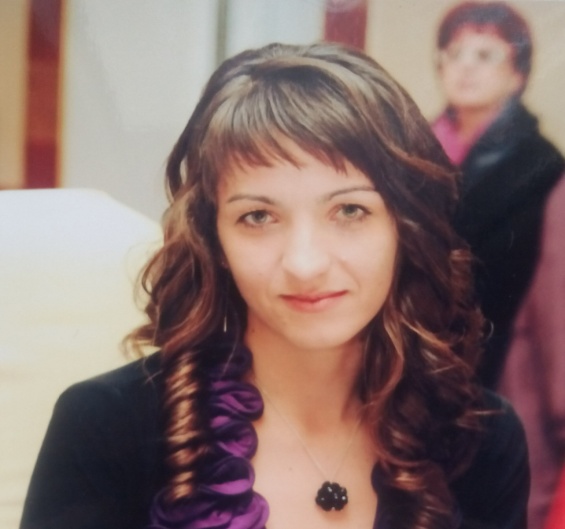 Тел.(моб.):(551) 411 899Дата рождения:25 лет (25.03.1990)Адрес проживания:с. Ново-Покровка, ул. Советская 151Уровень образования: ВысшееСемейное положение:Замужем, ребенок 3 годаЦель:Устроиться на интересную работу с достойной оплатой и перспективой карьерного ростаОбразование:высшееКыргызско-Российский Славянский университет.Квалификация:Инженер по специальности «Гидротехническое строительство»Опыт работы:06.2010-12.2010 - «Каскад Токтогульских ГЭС» - производственная практика в качестве секретаря-референта. 06.2015-01.2016 - ОсОО "Монтажник" - Менеджер по продажам.Должностные обязанности:Организация и ведение продаж продукции компании;Планирование и проведение аналитической работы;Обеспечение продаж;Приём телефонных звонков;Работа с документами: определение важности, подготовка, оформление, рассылка, получение, хранение;Планирование и подготовка приёма посетителей;Помощь в планировании рабочего графика начальника;Участие в подготовке деловых переговоровЗаказ канцтоваров и прочих вещей, необходимых для жизнедеятельности офиса;Должностные обязанности:Организация и ведение продаж продукции компании;Планирование и проведение аналитической работы;Обеспечение продаж;Приём телефонных звонков;Работа с документами: определение важности, подготовка, оформление, рассылка, получение, хранение;Планирование и подготовка приёма посетителей;Помощь в планировании рабочего графика начальника;Участие в подготовке деловых переговоровЗаказ канцтоваров и прочих вещей, необходимых для жизнедеятельности офиса;Дополнительные навыки:Опытный пользователь ПК (Word, Excel). Свободное владение русским языком.Личные качества:Ответственность, организованность, нацеленность на результат, целеустремленность, коммуникабельность, умение работать в команде, быстрая обучаемость, исполнительность. 